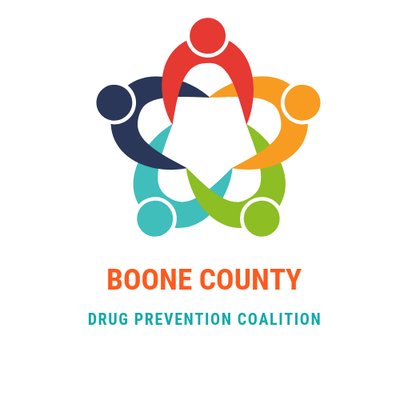 Video Contest Parent Permission Form Participants under the age of 18 must submit a fully completed copy of this document in order for their video entry to be valid. Participants Name: School Name (optional): _________________________________________________________Address: __________________________________       City: ____________________________Email (non- school email): __________________________      Phone: ____________________By signing this agreement, you affirm the following: Participant: I have read and understand the full official rules and guidelines and agree to abide by those rules. I agree that it is okay to use the video if selected as a winner, to be posted on social media sites by the Boone County Drug Prevention Coalition. I have full authority to enter this video into this contest and that the video is original and owned by me. If needed, I have obtained the necessary release and permissions to enter this contest. I understand that in the event that my submission is selected as a winning entry, and the rights and/or originality of my entry cannot be verified to the satisfaction of the judges, an alternative winner may be selected in my place. Participant’s Signature: ___________________________________________________Date: _____________________________Parent/Guardian: I understand my child has submitted an original video to the Boone County Drug Prevention Coalition video contest for National Prevention Week. I grant full permission and authority to the Boone County Drug Prevention Coalition and anyone authorized by the coalition, to use, publish and display my child’s image and/or voice as it is contained in the video. Parent/Guardian Name: _____________________________________________
Parent/Guardian Signature: ____________________________________________Date: _________________________Please complete this form and email the form submission to BCDPC@boonehealth.org or  ABrouwer@boonehealth.org or come in and drop it off at 1204 Logan Ave Belvidere, IL 61008. 